Utviklingssamtaler med Sylva høsten 2019Vi ønsker velkommen til utviklingssamtaler med foresatte og elever. Samtalen vil være på biblioteket og i klasserommet. Ønsker at dere sender en skoleSMS og bekrefter at dere kommer. Dersom tiden som er satt opp ikke passer så må dere bytte innbyrdes. Pass på at dere da kun bytter med de på denne listen og at det står i skoleSMSen hvem dere har byttet med. Velkommen til samtale!Hilsen Emil og SylvaUke 45: tirsdag 5.11.19Uke 45: tirsdag 5.11.1913.30Synøve14.00Isa14.30Mikkel15.00JulianUke 45: torsdag 7.11.19Uke 45: torsdag 7.11.1914.45Jakob15.15Jenny15.45Telma16.15MaiklsUke 46: mandag 11.11.19Uke 46: mandag 11.11.1914.45Silje15.1515.4516.15Uke 46: torsdag 14.11.19Uke 46: torsdag 14.11.1914.45Emil15.1515.4516.15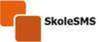 Start meldingen med tallet for trinn/klasse og send til 59444203.Eks. «5 Ola er syk i dag. Mvh Petter Olsen».Meldingen videresendes til lærere på trinnet. 